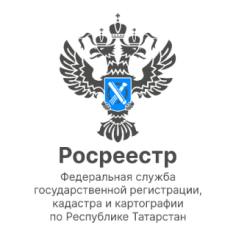 24.10.2022Пресс-релизЕще одна услуга Росреестра стала доступна на портале Госуслуг Росреестр Татарстана информирует, что теперь подать заявление о периодическом подтверждении соответствия лицензионным требованиям можно на Едином портале государственных и муниципальных услуг. Ранее на портал Госуслуг была выведена услуга по подаче заявления о предоставлении лицензии на осуществление геодезической и картографической деятельности, о внесении изменений в реестр лицензий, а также о прекращении лицензируемого вида деятельности. Как сообщили в Росреестре Татарстана, данные мероприятия реализуются в рамках Ведомственной программы цифровой трансформации. «Вывод услуг  Росреестра на портал Госуслуг – это часть системной работы по достижению цифровой зрелости ведомства. Планируется, что на Едином портале будут доступны все массовые социально значимые государственные услуги. Мероприятия, которые реализуются в рамках цифровой трансформации Службы, способствуют повышению доступности услуг и сокращению сроков их предоставления», - отметил заместитель руководителя Росреестра Татарстана Артем Костин.В настоящее время пользователи уже могут получить через портал Госуслуг сведения из Единого государственного реестра недвижимости (ЕГРН):  просмотреть информацию о недвижимости онлайн, получить кадастровый план территории, узнать о границах зон и территорий, кадастровую стоимость,  кто интересовался недвижимостью и т.д. Для направления запроса, в том числе для подачи заявления о периодическом подтверждении соответствия лицензионным требованиям,  необходимо иметь подтверждённую учетную запись на Госуслугах. Результат поступает в личный кабинет в виде электронного документа, заверенного усиленной квалифицированной подписью.В планах Росреестра – вывод на  Портал услуги по регистрации прав на объекты недвижимости и  кадастровому учету.Пресс-служба Росреестра Татарстана 255-25-80 – Галиуллина Галинаhttps://rosreestr.tatarstan.ruhttps://vk.com/rosreestr16https://t.me/rosreestr_tatarstan